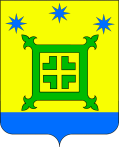 
ПОСТАНОВЛЕНИЕ      АДМИНИСТРАЦИИ  НОВОРОЖДЕСТВЕНСКОГО СЕЛЬСКОГО ПОСЕЛЕНИЯ  ТИХОРЕЦКОГО  РАЙОНА  от ____________	                          № ____станица НоворождественскаяОб установлении оценочной стоимости посадки, посадочного материала и годового ухода в отношении одной единицы зеленых насаждений на территории Новорождественского сельского поселения Тихорецкого района на 2018 годВ целях расчета размера платы при уничтожении зеленых насаждений на территории Новорождественского сельского поселения Тихорецкого района и на основании Закона Краснодарского края от 23 апреля 2013 года № 2695-КЗ «Об охране зеленых насаждений в Краснодарском крае» п о с т а н о в л я ю:1.Установить оценочную стоимость посадки, посадочного материала и годового ухода в отношении одной единицы зеленых насаждений территории Новорождественского сельского поселения Тихорецкого района на 2018 год (прилагается).2.Общему отделу администрации Новорождественского сельского поселения Тихорецкого района (Мишнева) обнародовать настоящее постановление в установленном порядке и разместить его на официальном сайте администрации Новорождественского сельского поселения Тихорецкого района в информационно-телекоммуникационной сети «Интернет».3.Контроль за выполнением настоящего постановления оставляю за собой.4.Постановление вступает в силу со дня официального обнародования.Глава Новорождественского сельского поселенияТихорецкого района                                                                              П.А.ШитухинОЦЕНОЧНАЯ  СТОИМОСТЬпосадки, посадочного материала и годового ухода в отношении одной единицы зеленых насаждений на территории Новорождественского сельского поселения Тихорецкого района на 2018 годНачальник общего отдела администрации Новорождественского сельского поселенияТихорецкого района                                                                             Е.А.МишневаПРИЛОЖЕНИЕк постановлению администрации Новорождественского сельского поселения Тихорецкого районаот _______________ № _______Классификация зеленых насажденийСтоимость работ по созданию (посадке) зеленых насаждений (рублей)Стоимость посадочного материала (рублей)Стоимость ухода в течении года (рублей)Субтропические ценные растения, 1 штука2507,1426446,651205,97Деревья субтропические, 1 штука2507,1416529,151205,97Деревья хвойные, 1 штука2507,1412562,161205,97Деревья лиственные 1-й группы, 1 штука1591,365950,49558,02Деревья лиственные 2-й группы, 1 штука1591,363966,99558,02Деревья лиственные 3-й группы, 1 штука1591,362644,66558,02Кустарники, 1 штука547,45396,7404,63Газон, естественный травяной покров, 1 кв. м.279,0113,22357,03Цветники, 1 кв.м.239,34833,07597,69